Тиждень початкової освіти у Вороненській загальноосвітній школі І-ІІІ ст. 2014р.22 вересня – День партизанської слави 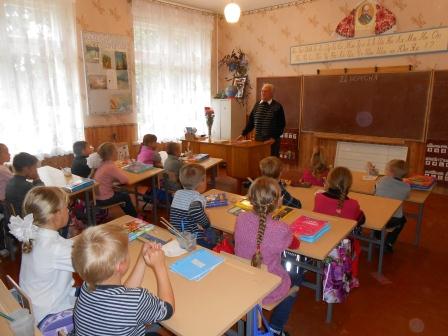 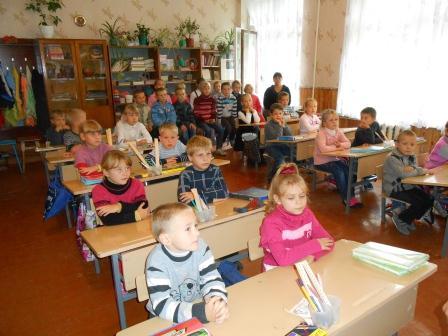 Учні початкових класів зустрілися з колишнім вчителем географії, сільським письменником Артеменко Ю.Г.Не забуде крові Отчизна,
Що пролита за неї в боях.
Кров у зрадника — це трутизна.
Кров героя — горить в серцях!23 вересня – лінійка на тему «Знай та вивчай правила дорожнього руху»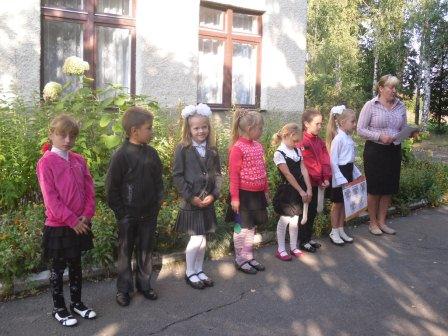 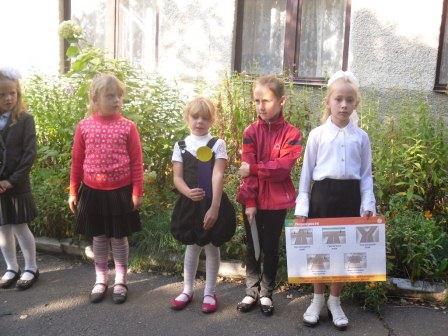 Світлофор потрібен всім:
І дорослим, і малим.
Друзі, він багато може,—
Пішоходам допоможе
Він дорогу перейти
Без лихих пригод в путі.
Блимне лиш червоним оком —
Нас застерігає строго,
Що не можна крокувати,
Необхідно почекати.
А засвітиться зелене:
І для тебе, і для мене
Шлях відкритий, можна йти,
Дуже раді я і ти.24 вересня – свято квітів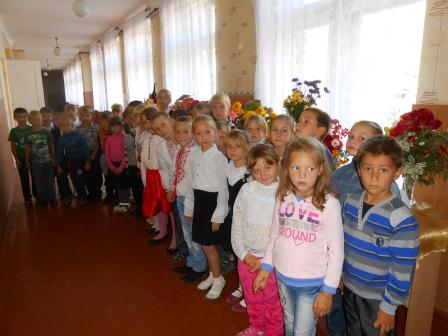 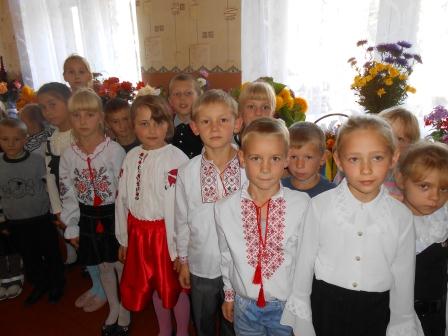 Сіла осінь на порозіБатьківської  хати,Стала золотом червонимКилим гаптувати.Вийшла мати на подвір’яСина виглядатиІ на килимі зумілаДолю прочитати.Полились дощі колючі,Випрали той килим.Став він, як волосся неньки,Білим, білим, білим.25 вересня – Веселі старти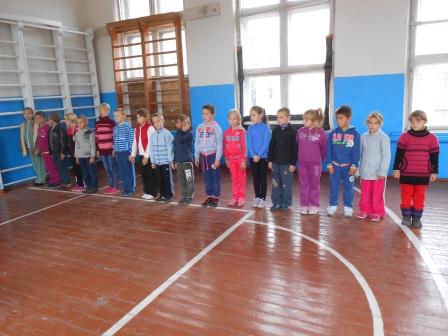 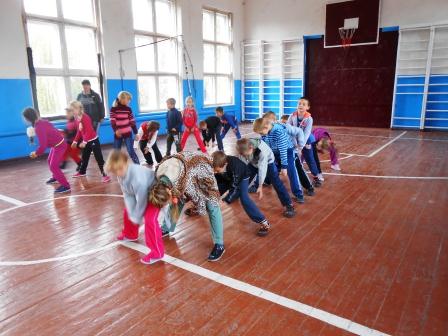 Праця, піт і тренування.
Підсумовує старання
новий світовий рекорд.
То ж приймай вітання, СПОРТ!26 вересня – конкурс малюнків «Моя Україна»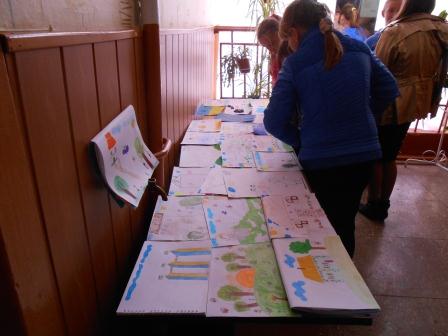 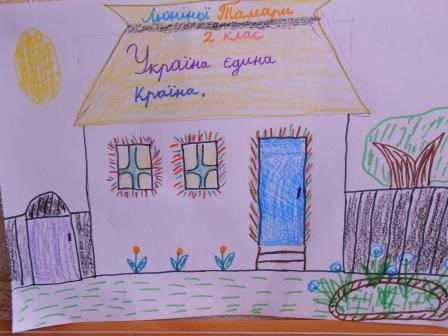 Україна – рідний край,
Рідне поле, зелен гай,
Рідне місто й рідна хата,
Рідне небо й рідна мати.